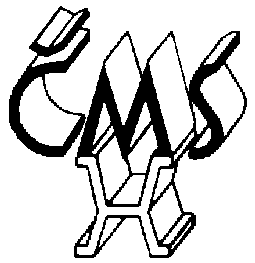 Česká metrologická společnost, z.s.Certifikační orgán pro certifikaci způsobilosti pracovníků pro metrologickou a zkušební činnostCertifikační orgán č, 3008 akreditovaný ČIA110 00 Praha 1, Novotného lávka 200/5, tel: 725 449 145                                        www.spolky-csvts.cz/cms                                   e-mail: cert-cms@csvts.cz ev. č.Žádost o prodlouženícertifikátu způsobilostiŽádám o prodloužení certifikátu způsobilosti.Certifikát způsobilosti č. …………………………, vydaný dne ………………………………pro funkci	metrolog specialista *)	 kvalifikačního stupně ………….	zkušební technik *)	 kvalifikačního stupně ………….	*) nehodící se škrtněte	v oboru (oborech) ………………………………………………………………………………………………………………………………………………………………………………….platnost certifikátu způsobilosti do: ………………………………Certifikát způsobilosti lze prodloužit nejvýše dvakrát. Následně musí být opakováno certifikační řízení v plném rozsahu. Podmínkou zahájení procesu k prodloužení certifikátu způsobilosti je uhrazení poplatku za prodloužení po vyrozumění o přijetí žádosti. Prodloužení platnosti certifikátu způsobilosti je podmíněno výkonem činnosti v oboru certifikátu způsobilosti potvrzené pracovištěm a kontrolou dokládající udržování znalostí v oboru.Jméno, příjmení, titul…………………………………………………………………………….Rodné číslo……………………………………………………………………………………....Privátní adresa …………………………………………………………………………………..	PSČ …………………………. tel. …………………… e-mail. ………………………...Zaměstnavatel …………………………………………………………………………………...	Adresa …………………………………………………………………………………...	PSČ ………………… tel. ……………………… e-mail ………………………………	IČO ...................................................		DIČ ............................................................Funkce v zaměstnání ……………………………………………………………………………Připojuji následující doklady o činnosti za období od vydání (případně prvního prodloužení) certifikátu způsobilosti:Souhlas plátce (zaměstnavatele): Datum:				Razítko a podpis:Datum: 			Podpis žadatele: